Тема занятия: «Однажды в маленьком городе»Форма проведения: ГуляниеМежпредметные связи: Окружающий мир, физическая культура.Класс: 4Цель:   Знать взаимосвязь музыки и других искусств .Задачи:Развивать умение видеть взаимосвязь между музыкой и другими видами искусства;Воспитывать любовь к окружающему миру,Формировать потребность в общении с музыкой.Планируемые результатыЛичностные результаты:развитие навыков сотрудничества со взрослыми и сверстниками развитие высокой творческой активности при выполнении коллективных и индивидуальных заданийразвивать чувства прекрасного и эстетические чувства на основе знакомства с искусствомМетапредметные результаты:Коммуникативные:активное использование речевых средств и средств ИКТготовность слушать собеседника и вести диалог определение общей цели и путей ее достиженияРегулятивные:овладение способностью принимать и сохранять цели и задачиосвоение способов решения проблем творческого и поискового характераформирование умения понимать причины успеха/неуспехаПознавательные:освоение начальных форм познавательной и личностной рефлексиииспользование различных способов поиска овладение логическими действиями сравнения, анализа,синтезаОснащение занятия:Материалы для учащихся: учебник.Материалы для учителя: Тех.карта,презентация,муз.материал,Технологическая карта занятияПриложение 11.Очень древний и простойИнструмент, внутри пустой.Палочки упруго бьют,Ритм ансамблю задают.Он всегда бывает радЗа собой вести парад. (Барабан)2. Как ясен звука перелив В них радость и улыбка Звучит мечтательный мотив Его названье (СКРИПКА)3. Он огромный, словно шкаф Он стоит не на ногах Он имеет мощный бас Это важный КОНТРАБАС.4. Три струны, играет звонкоИнструмент тот — «треуголка».Поскорее узнавай-ка,Что же это? (Балалайка)5.Из материи с картоном 
У красавицы меха – 
Но в присядку и с поклоном 
В пляс пускает жениха. 
(Гармошка)6. Вот клавиши, как на рояле,
Но чтобы они заиграли,
Чтобы песня была неплоха,
Растягивать надо меха
(Аккордеон)7. Этот струнный инструмент
Зазвенит в любой момент 
И на сцене в лучшем зале,
И в походе на привале. 
(Гитара)8. Он стоит на трёх ногах,
Сам чёрный, в чёрных сапогах,
Зубы белые, педаль,
Называется...
(Рояль)     9. Назовите музыкальный инструмент,        на котором играл папа Карло? (IIIАРМАНКА)Приложение 2     ЦМАРОТ  (Моцарт)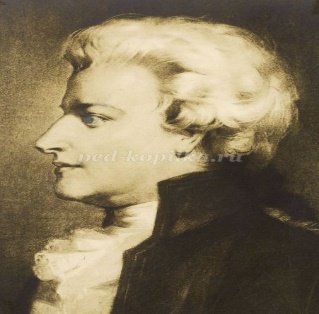      ГАПАИННИ (Паганини)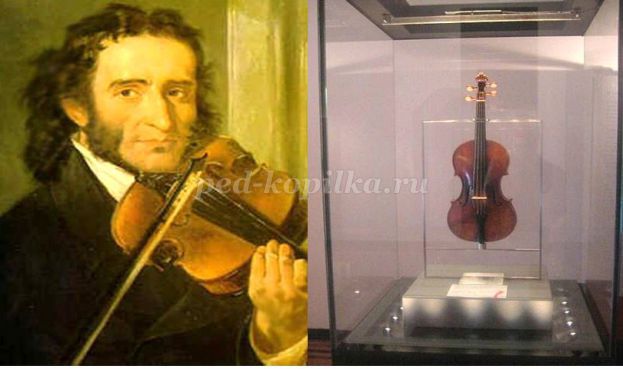                РИГГ
        СКИЙСОРМУГ     (Мусоргский)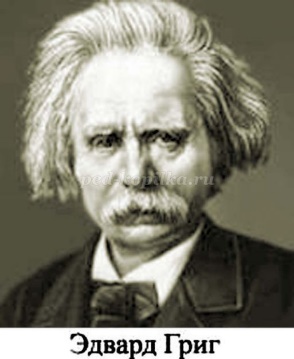 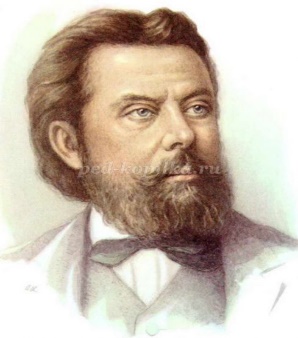    КАЛИГН       (Глинка)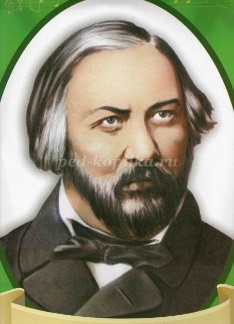   ВАЛЬДИВИ (Вивальди)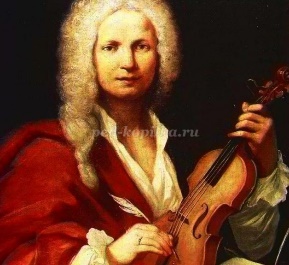      КОВСЧАЙКИЙ  (Чайковский)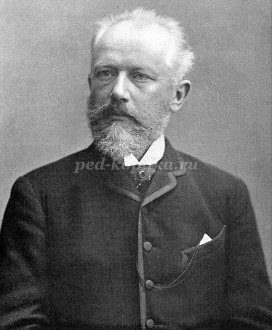    ВЕНХОБЕТ (Бетховен)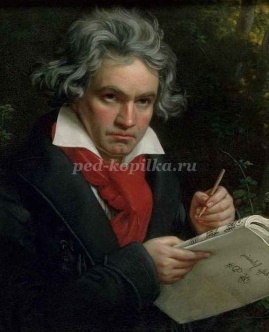 Приложение 31. Спокойствие:  Бородин.Ноктюрн из струнного квартета, Шопен.Ноктюрн фа-мажор (крайние части), Шопен.Этюд ми- мажор (крайние части), Шуберт.Аве Мария, Сен-Сане.Лебедь.2. Печаль: Чайковский. V симфония, вступление, Его же.VI симфония, финал; Григ. Смерть; Шопен.Прелюдия до-минор; Шопен.Марш из сонаты сн-бемоль- минор.3. Гнев: Шопен.Скерцо № 1 этюд№ 12, соч. 10; Скрябин.Этюд№ 12, соч. 8; Чайковский.VI симфония. 1-я ч., разработка; Бетховен.Финалы сонат № 14, 23; Шуман.Порыв.4. Радость: Шостакович.Праздничная увертюра; Лист.Финалы рапсодий N? 6,12; Моцарт.Маленькая ночная серенада, финал; Глинка.Руслан и Людмила, увертюра; Бетховен.Финалы симфоний №V. IСХЕМА САМОАНАЛИЗА ВНЕУРОЧНОГО ЗАНЯТИЯ1. Тема : «Однажды в маленьком городе»2. Форма проведения: Гуляние3. Межпредметные связи: Окружающий мир, физическая культура.4. Характеристика особенностей класса:4 класс,1-ой год обучения ВД. 5. Место данного занятия в последнем разделе, 2 четверти. На предыдущем уроке было закрепление по данному курсу. На достижение высокого уровня знания музыкальных инструментов.6. Цель занятия: Знать взаимосвязь  музыки идругих искусств .    Было поставлено несколько задач: Развивать умение видеть взаимосвязь между музыкой и другими видами искусства;Воспитывать любовь к окружающему миру,Формировать потребность в общении с музыкой.            Первая задача- решалась на этапе организации музыкальной, познавательной деятельности, в процессе творческого задания, музыкально-ритмических движений. Задача выполнена полностью.                      Вторая задача – решалась на этапе актуализации,в процессе повторения пройденного на прошлом уроке.На этапе организации музыкальной, познавательной деятельности, в процессе всех видов деятельности. Данная задача реализованна, с высокой степенью эффективности.           Третья задача –решалась на этапе организации музыкальной, познавательной деятельности, в процессе творческого задания при выполнении физминутки..В процессе музыкально-слушательской деятельности , музыкально-ритмических движений, вокально-хоровой работы и рефлексии.Считаю,что данная задача реализованна полностью.            Включить детей в запланированную деятельность на всех этапах занятия удалось.            Отражение этому мы можем видеть в содержании занятия,работа которого была направлена на формирование УУД:-На этапе мотивации с помощью психологического настроя и демонстрации формировалась личностная УУД: Развитие навыков сотрудничества со взрослыми и сверстниками .-На этапе актуализации использовались методы: диалога ,картинки и упражнения такжеформируя коммуникативные УУД: Готовность слушать собеседника и вести диалог..-На этапе организации музыкальной, познавательной деятельности использовались различные методы, такие как диалог, оценка, демонстрация, игра,рассказупражнение,самостоятельный показ,презентация.Все эти методы были направлены на формирование метапредметных и личностных УУД.Таких как: Определение общей цели и путей , Развитие высокой творческой активности при выполнении коллективных и индивидуальных заданий,Освоение способов решения проблем творческого и поискового характера, Овладение логическими действиями сравнения, анализа,синтеза, Использование различных способов поиска, Развивать чувства прекрасного и эстетические чувства на основе знакомства с искусством,Активное использование речевых средств и средств ИКТ.-На этапе рефлексии формировалась метапредметная УУД: освоение начальных форм познавательной и личностной рефлексии             На протяжении всего занятия учитель :-оказывал психологическую и педагогическую поддержку всем обучающимся, хорошо владел материалом;-был красноречив, выразителен, хорошо прослеживалась культура речи;-был артистичен;-быстро реагировал на изменения поведения обучающихся, адекватно реагировал на реплики ;-старался вовлечь всех обучающихся;-умело создал атмосферу доброжелательности.               Считаю поставленная цель, знать взаимосвязь музыки и других искусств.достигнута.В процессе физминуток  ребята были раскованы и отзывчивы. А на этапе рефлексии с интересом вспомнили ключевые моменты урока и дали себе хорошую оценку.               Считаю данную тему актуальной для всей программы, поэтому ее формирование будет продолжаться и в дальнейшем.Этап занятияЭтап занятияДеятельность учителяДеятельность учащихсяМетоды обучения и воспитанияПланируемые результаты1. Мотивационный этап1. Мотивационный этапПриветствует детей -Здравствуйте ребята, присаживайтесь. Сегодня я расскажу вам как побывала «однажды в маленьком городе» и расскажу о том,что же там увидела и  как замечательно провела время.Слушают,откликаютсяПсихологический настройДемонстрация-Развитие навыков сотрудничества со взрослыми и сверстниками 2. Актуализация знаний 2. Актуализация знаний На прошлом уроке  мы с вами уже побывали в одном замечательном городе и познакомились с его жителями. Давайте сейчас вспомним  их. Я буду вам загадывать загадки,а вы называть мне прекрасных обитателей «Музополиса» Загадывает загадки про инструменты(Прил.1)Реагируют положительно,соглашаютсяРазгадываютДиалогКартинкаУпражнение- Готовность слушать собеседника и вести диалог 3. Организация музыкальной, познавательной деятельности3.1. Постановка проблемы Построение проекта выхода из затруднения-Ребята как вы думаете для того чтобы вы могли лучше представить себе этот город,о чем я должна рассказать в первую очередь.-Даю подсказку,обычно это самые известные и чем то непохожие на другие места города. Как их называют?-МолодцыДумают Отвечают-Достопримечательности.ДиалогОценка-Определение общей цели и путей3. Организация музыкальной, познавательной деятельности3.2. Творческое задание .Физминутка.-Да,я передам вам дух этого города,рассказав о его достопримечательностях.-И первой станет «Аллея композиторов».Это место,где граждане этого города установили памятники великих людей,которые так много сделали для развития ,многообразия и существования музыкальной культуры.А в дополнении ко всему на табличке рядом рассказывалось об интересном факте из жизни этого человека.-Но я вам так просто не открою эту информацию для начала вам придется разгадать его зашифрованную фамилию .Дает шифровку,а после отгадки рассказывает короткий факт из жизни композитора.(Прил.2)-Отлично,ребята.Теперь вы можете этой информацией поделиться с друзьями и родителями. Думаю вам необходимо немного разомнуться,выполним небольшую разминкуУчитель показывает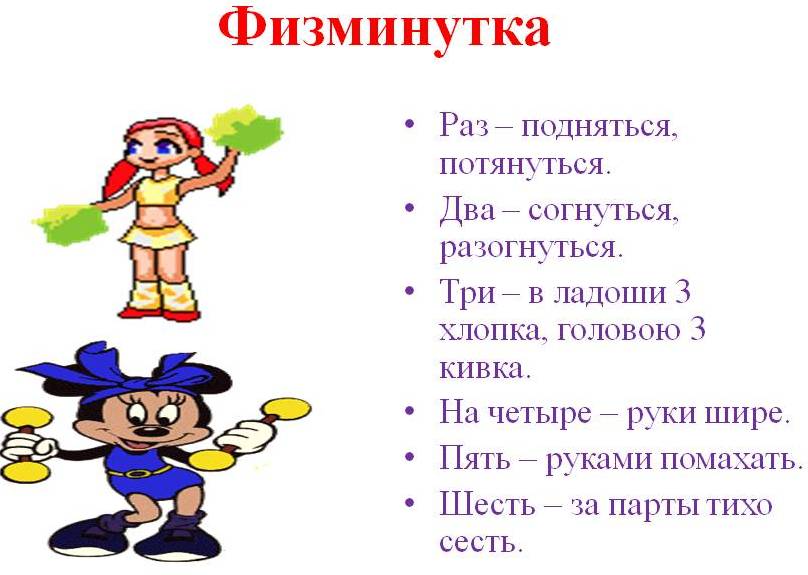 СлушаютОтгадывают шифровку,слушают у                                                                                                                                                                                 чителя.Повторяют РассказУпражнениеДемонстрация-Развитие высокой творческой активности при выполнении коллективных и индивидуальных заданий-Освоение способов решения проблем творческого и поискового характера3. Организация музыкальной, познавательной деятельности3.3. Музыкально-слушательская деятельность Рассказывает и показывает презентацию-Ну вот размялись,а теперь мы продолжим наше путешествие.Вторая достопримечательность этого города называется «Площадь музыкальных фонтанов»На ней расположенно много фонтанов различной конструкции и формы,но особенность их в том ,что когда ты подходишь к ним начинает играть музыка,различного настроения.-Я буду показывать вам фонтан и музыка,которую он играет,а вы попробуете отгадать настроение мелодии.(Прил.3)-У вас все получилось. Слушают.Выполняют поставленную задачуДиалог-Овладение логическими действиями сравнения, анализа,синтеза3. Организация музыкальной, познавательной деятельности3.4. Музыкально-ритмические движения. -Продолжим ребята. И сейчас мы с вами дажем перенесемся на одну из улиц городаПод названием «Танцующая улица»-Назвали ее так,потому что она извилистая как змейка , а еще потому что там собираются жители которые очень любят танцевать.Они танцуют прям на улице.Сейчас мы с вами попробуем повторить различные движения под разные мелодии, а потом попробуем все это соединить.Делит детей на подгруппы,а в конце под музыкальное конфети дети друг за другом показывают свои движения(Получается парад танцев)-Ну как понравилось?-Продолжаю рассказ.СлушаютПовторяютОтвечают-ДаДемонстрации-Овладение способностью принимать и сохранять цели и задачи3. Организация музыкальной, познавательной деятельности3.5. Музыкальная игра.Этот город и его жители очень веселые и дружные.-Вы успели это понять?По воскресеньям жители этого города слышат «трубный зов». И все как маленькие ручейки стекаются в одну большую реку и образуют большое озеро.Давайте сиграем в игру «Музыкальный ручеек» - дети играют в «Ручеек» (встают парами, держась за руки, создавая проход, а водящий, проходит под их руками и выбирает себе пару) под музыку в том темпе, в котором звучит музыкальное сопровождение (любое: пьеса,песня, полька). Как только музыка остановилась, дети образовывают круг (очень быстро).СлушаютИграют,повторяя за учителем-Игра-Демонстрация-Использование различных способов поиска 3. Организация музыкальной, познавательной деятельности3.6  Вокально-хоровая работа Продолжает рассказ-Место где все собираются называется «Чертог радости»-это еще одна достопримечательность.Там они все вместе поют ,танцуют и делятся своими переживаниями за прошедшую неделю.-Ребята как вы думаете жители этого города дружные?-Скажите чего в этом городе больше добра или зла?-А вам хочется походить на жителей города?-Знаете ли вы как быть такими добрыми ?Мы сейчас с вами споем песню,в которой поется о дороге добра.Включает музыкуПесня «Дорогою добра» из к/ф Маленький МукСлушают. -Да,дружные-В этом городе больше добра.-Да-*****Приготовились для пения.Исполнение музыки-Самостоятельный показ-Диалог-Презентация- Развивать чувства прекрасного и эстетические чувства на основе знакомства с искусством-Активное использование речевых средств и средств ИКТ4.Рефлексия4.Рефлексия-Ребята! Вот и завершилось наше необычное путешествие по «Маленькому городу».Да он маленький ,но как много там всего интересного .Надеюсь вы всместе со мной окунулись в атмосферу добра и веселья этого городка.-А сейчас предлагаю оценить ваше настроение при помощи танцевальных движений ,с которыми мы познакомились. -Я называю танец ,а те у кого отличное настроение поднимаются и показывают нам небольшое движение.  Называет:вальс(движение вокруг себя),танго(выпад вперед),народный(хлопок+прискок),степ( пару топов ногами).                                                                                                                                                                                                                                                                                  СлушаютПоднимаются подгруппами и паказывают свое движение.У всех хорошее настроение,так как все поднимались.ДиалогСамооценка-Освоение начальных форм познавательной и личностной рефлексии